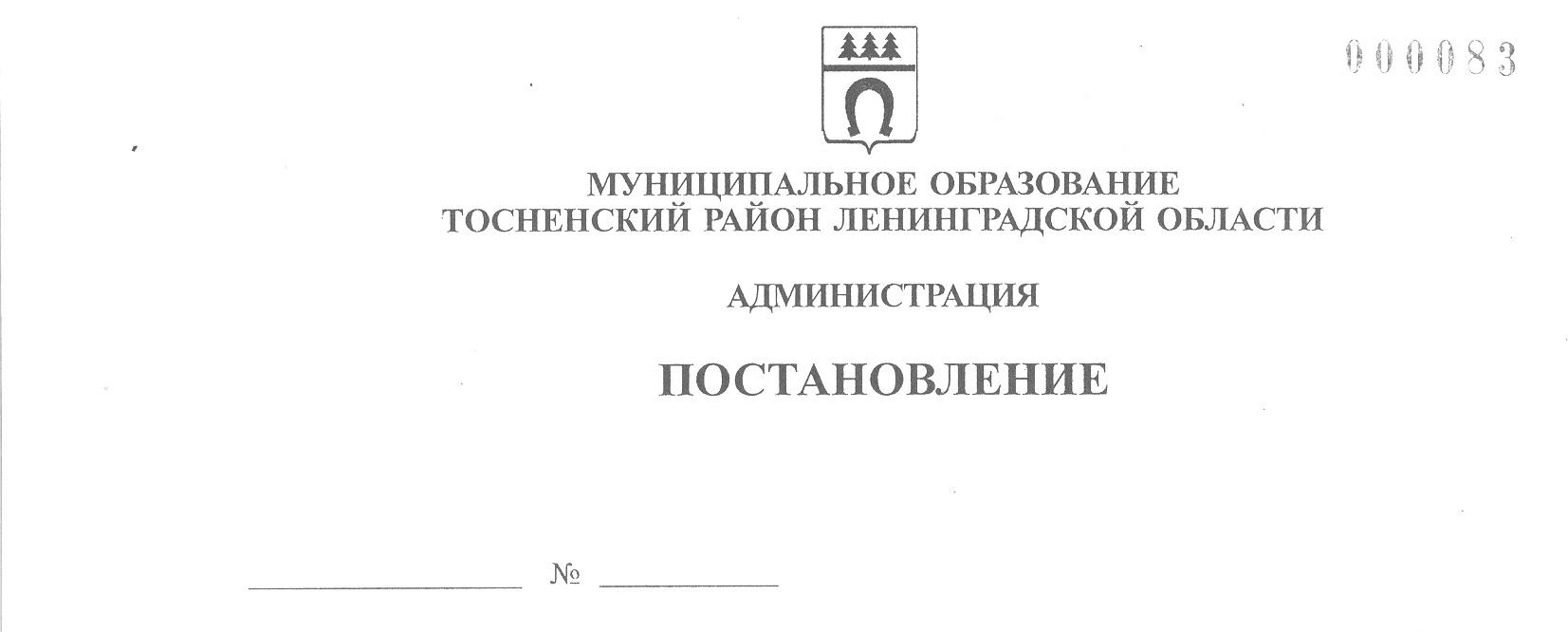 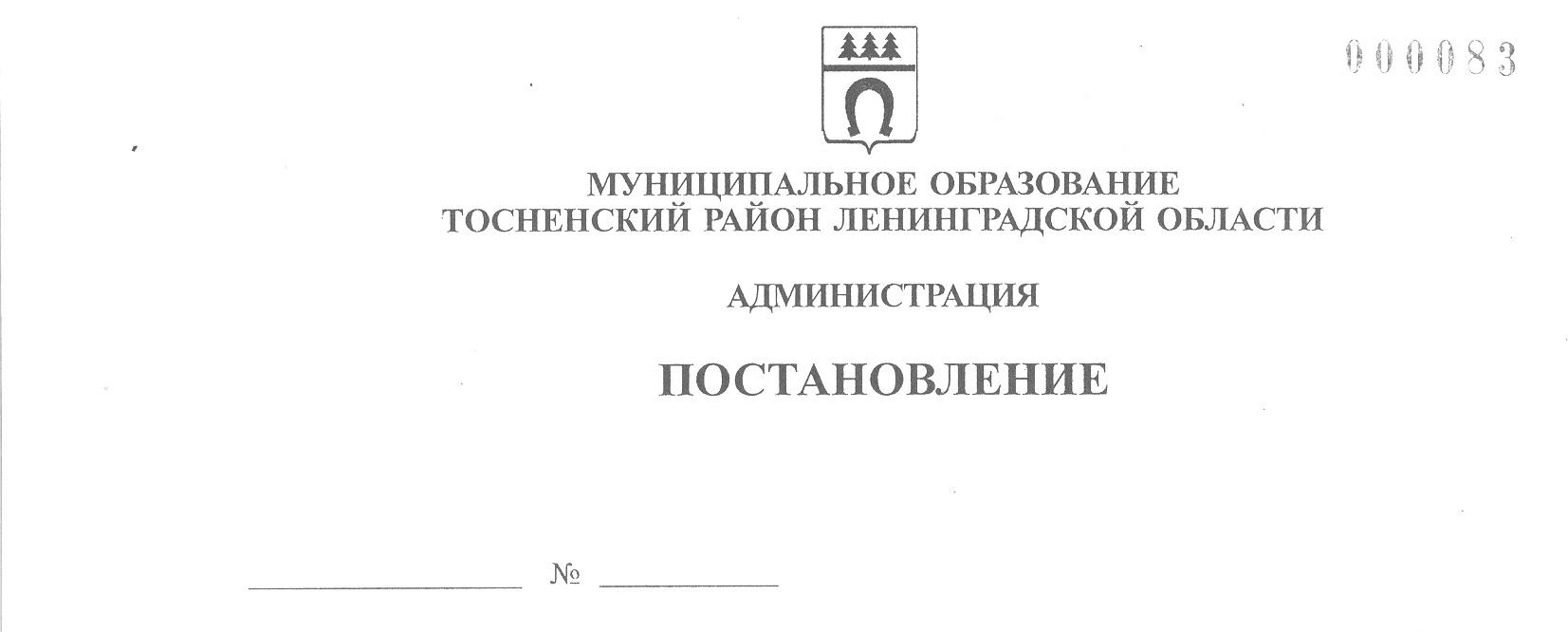      07.02.2022                          264-паОб утверждении Положения о порядке финансирования за счет средств бюджета муниципального образования Тосненский район Ленинградской области и бюджета Тосненского городского поселения Тосненского муниципального района Ленинградской области официальных физкультурных мероприятий и спортивных мероприятий	В соответствии с п. 14 ч. 1 ст. 14, п. 26 ч. 1 ст. 15 Федерального закона от 06.10.2003 № 131-ФЗ «Об общих принципах организации местного самоуправления в Российской Федерации», ч. 4 ст. 38 Федерального закона от 04.12.2007 № 329-ФЗ «О физической культуре и спорте в Российской Федерации», Стратегией развития физической культуры  и спорта в Российской Федерации на период до 2030 года, утвержденной распоряжением Правительства Российской Федерации, исполняя собственные полномочия, а также       исполняя полномочия администрации Тосненского городского поселения Тосненского муниципального района Ленинградской области на основании ст. 13 Устава Тосненского городского поселения Тосненского муниципального района Ленинградской области           и ст. 25 Устава муниципального образования Тосненский район Ленинградской области, администрация муниципального образования Тосненский район Ленинградской областиПОСТАНОВЛЯЕТ:	1. Утвердить Положения о порядке финансирования за счет средств бюджета муниципального образования Тосненский район Ленинградской области и бюджета Тосненского городского поселения Тосненского муниципального района Ленинградской области официальных физкультурных мероприятий и спортивных мероприятий, работы с финансовой документацией и перечень первичных учетных документов, обязательных при  осуществлении данных расходов (приложение).	2. Отделу молодежной политики, физической культуры и спорта администрации муниципального образования Тосненский район Ленинградской области направить настоящее постановление в пресс-службу комитета по организационной работе, местному самоуправлению,  межнациональным и межконфессиональным отношениям администрации муниципального образования Тосненский район Ленинградской области для обнародования и опубликования в порядке, установленном Уставом муниципального образования Тосненский район Ленинградской области.2	3. Пресс-службе комитета по организационной работе, местному самоуправлению,  межнациональным и межконфессиональным отношениям администрации муниципального образования Тосненский район Ленинградской области обнародовать и опубликовать настоящее постановление в порядке, установленном Уставом муниципального образования Тосненский район Ленинградской области.	4. Контроль за исполнением постановления возложить на заместителя главы         администрации муниципального образования Тосненский район Ленинградской области по безопасности Цая И.А.	5. Настоящее постановление вступает в силу со дня его официального опубликования.Глава администрации							                       А.Г. КлементьевВиноградова Наталья Алексеевна, 8(81361)262999 гв3Приложениек постановлению администрациимуниципального образованияТосненский район Ленинградской областиот  07.02.2022  № 264-паПоложениео порядке финансирования за счет средств бюджета муниципального образования Тосненский район Ленинградской области и бюджета Тосненского городского поселения Тосненского муниципального района Ленинградской области официальных физкультурных мероприятий и спортивных мероприятий1. Общие положения	1.1. Настоящее Положение о порядке финансирования за счет средств бюджета   муниципального образования Тосненский район Ленинградской области (далее – бюджет Тосненского района) и бюджета Тосненского городского поселения Тосненского муниципального района Ленинградской области (далее – бюджет Тосненского городского поселения) официальных физкультурных мероприятий и спортивных мероприятий (далее – Положение) разработано в соответствии с п. 14 ч. 1 ст. 14, п. 26 ч. 1 ст. 15 Федерального закона от 06.10.2003 № 131-ФЗ «Об общих принципах организации местного самоуправления в Российской Федерации», ч. 4 ст. 38 Федерального закона от 04.12.2007 № 329-ФЗ «О физической культуре и спорте в Российской Федерации» и определяет условия финансового обеспечения организации и проведения физкультурных мероприятий и спортивных мероприятий в рамках реализации мероприятий муниципальных программ «Развитие   физической культуры и спорта в муниципальном образовании Тосненский район Ленинградской области» и «Развитие физической культуры и спорта в Тосненском городском поселении Тосненского муниципального района Ленинградской области».	1.2. Финансовое обеспечение расходов на организацию и проведение физкультурных мероприятий и спортивных соревнований, включенных в календарный план физкультурных мероприятий и спортивных мероприятий муниципального образования Тосненский район Ленинградской области (далее – Тосненский район) и Тосненского городского поселения Тосненского муниципального района Ленинградской области (далее – Тосненское городское поселение), расходов на обеспечение участия ведущих спортсменов и сборных команд Тосненского района и Тосненского городского поселения, а также спортсменов, зачисленных на спортивную подготовку в муниципальные учреждения, подведомственные администрации муниципального образования Тосненский район Ленинградской области, в тренировочных мероприятиях и региональных соревнованиях, включенных в календарный план физкультурных мероприятий и спортивных мероприятий   Ленинградской области, осуществляется в пределах бюджетных ассигнований, утвержденных бюджетами Тосненского района и Тосненского городского поселения на текущий финансовый год и плановый период на данные цели.	1.3. Объемы и условия финансового обеспечения мероприятий определяются исходя из развития приоритетных видов спорта на территории Тосненского района и Тосненского городского поселения, норм расходования средств на проведение физкультурных мероприятий и спортивных мероприятий, а также положений о проведении таких мероприятий, утвержденных администрацией муниципального образования Тосненский район   Ленинградской области.4	1.4. Администрация муниципального образования Тосненский район Ленинградской области в порядке, установленном бюджетным законодательством Российской Федерации, предоставляет бюджетные ассигнования муниципальным учреждениям в виде  субсидии на выполнение муниципального задания и субсидии на иные цели, а также в рамках бюджетной сметы.	1.5. К официальным физкультурным мероприятиям и спортивным мероприятиям относятся физкультурные мероприятия и спортивные мероприятия, включенные в календарный план физкультурных мероприятий и спортивных мероприятий Тосненского района и Тосненского городского поселения на текущий год (далее – Календарный план).	1.6. Спортивные мероприятия – спортивные соревнования, а также тренировочные мероприятия, включающие в себя теоретическую и организационную части, и другие    мероприятия по подготовке к спортивным соревнованиям с участием спортсменов.      Физкультурные мероприятия – организованные занятия граждан физической культурой.2. Порядок финансирования организации и проведения физкультурных мероприятий и спортивных соревнований	2.1. При проведении физкультурных мероприятий, включая мероприятия по реализации Всероссийского физкультурно-спортивного комплекса «Готов к труду и обороне» (далее – ВФСК ГТО), и спортивных соревнований на территории Тосненского района и Тосненского городского поселения участниками физкультурных мероприятий и спортивных соревнований являются непосредственно сами участники физкультурного мероприятия, спортсмены, судьи, тренеры, представители команд, медицинский персонал, обслуживающий персонал, волонтеры, а также иные лица, перечисленные в правилах вида спорта, в положениях о проведении физкультурных мероприятий, в положениях (и регламентах) о проведении спортивных соревнований (далее – участники физкультурных      мероприятий и спортивных соревнований).	2.2. Организатор спортивного соревнования – юридическое лицо, которое утверждает положение (регламент) спортивного соревнования, определяет условия и календарный план его проведения, условия допуска к участию в спортивном соревновании, порядок выявления лучшего участника или лучших участников, порядок организационного и иного обеспечения спортивного соревнования, обеспечивает финансирование спортивного соревнования в утвержденном им порядке, а также осуществляет иные полномочия            в соответствии с действующим законодательством.	Организатор физкультурного мероприятия – юридическое или физическое лицо, по инициативе которого проводится физкультурное мероприятие и (или) которое осуществляет организационное, финансовое и иное обеспечение подготовки и проведения такого мероприятия.	Организаторы физкультурных мероприятий и спортивных соревнований имеют право приостанавливать такие мероприятия, изменять время их проведения, прекращать такие мероприятия и утверждать их итоги.	2.3. При проведении физкультурных мероприятий и спортивных соревнований утверждаются:	- положение о проведении физкультурного мероприятия, спортивного соревнования;	- смета, включающая количественный состав участников физкультурных мероприятий и спортивных соревнований, сроки их проведения и статьи расходов на проведение указанных мероприятий.5	2.4. Расходы средств на физкультурные мероприятия и спортивные соревнования производятся в соответствии с настоящим Положением и нормами расходов средств на проведение указанных мероприятий.	2.5. При проведении физкультурных мероприятий, включая мероприятия по реализации ВФСК ГТО, и спортивных соревнований, включенных в Календарный план, за счет средств бюджетов Тосненского района и Тосненского городского поселения осуществляются расходы по оплате:	- услуг по организации питания участников физкультурных мероприятий и спортивных соревнований, если это указано в Положении о проведении физкультурных мероприятий и спортивных соревнований;	- услуг по предоставлению спортивных сооружений, оборудования в пользование при проведении физкультурных мероприятий и спортивных соревнований и подготовке мест проведения спортивных соревнований;	- услуг автотранспорта;	- награждения участников физкультурных мероприятий и спортивных мероприятий (медали, дипломы, спортивные призы, памятные награды (медали, призы), сувениры,     денежные призы, цветы, если это указано в положении (регламенте) о проведении       физкультурных мероприятий и спортивных соревнований;	- питания спортивных судей, судей ВФСК ГТО и персонала, обслуживающих      физкультурные мероприятия и спортивные соревнования;	- услуг по изготовлению и приобретению полиграфической продукции, спортивной атрибутики, нанесению логотипов при проведении физкультурных мероприятий и спортивных соревнований;	- услуг по пользованию (или аренде) звукового и светового обеспечения при проведении физкультурных мероприятий и спортивных соревнований;	- услуг по пользованию (или аренде) электронного оборудования при проведении физкультурных мероприятий и спортивных соревнований;	- услуг по организации торжественного открытия и (или) закрытия при проведении физкультурных мероприятий и спортивных соревнований, услуг сценаристов, режиссеров, аниматоров, артистов, музыкантов, ведущих и других привлеченных лиц (приложение 8);	- услуг по оформлению спортивных сооружений, арен, помещений цветами,         воздушными шарами, баннерами и т. п. при проведении физкультурных мероприятий и спортивных соревнований;	- услуг по пользованию (или аренде) оргтехники, мебели, инвентаря и иного оборудования при проведении физкультурных мероприятий и спортивных соревнований;	- расходных материалов, канцелярских товаров при проведении физкультурных    мероприятий и спортивных соревнований;	- услуг по предоставлению технических помещений, санитарных помещений,       помещений для переодевания, биотуалетов при проведении физкультурных мероприятий и спортивных соревнований;	- услуг фотографирования, видеосъемки;	- медицинских услуг по обслуживанию (медицинскому сопровождению) физкультурных мероприятий и спортивных соревнований;	- услуг по обеспечению безопасности при проведении физкультурных мероприятий и спортивных соревнований.	2.6. Направляющие (командирующие) организации возмещают расходы по оплате проезда участников физкультурных мероприятий и спортивных соревнований к месту проведения и обратно, обеспечению их проживания и другие расходы, указанные в положении о проведении мероприятия или в приглашении (вызове) о принятии участия             в мероприятии.63. Особые условия финансирования физкультурных мероприятийПорядок финансирования организации и проведения торжественных мероприятий, посвященных подведению итогов физкультурной и спортивной работы	При проведении торжественного мероприятия, посвященного подведению итогов физкультурной и спортивной работы в Тосненском районе и Тосненском городском поселении (далее – торжественное мероприятие), участниками являются приглашенные лица из числа спортсменов, тренеров и иных специалистов спортивных сборных команд        Тосненского района и Тосненского городского поселения, работники отрасли «физическая культура и спорт», почетные гости, общественные деятели в области физической культуры и спорта, организаторы торжественного мероприятия и волонтеры (далее – участники торжественного мероприятия).	3.1. При проведении торжественного мероприятия утверждаются:	- программа и сценарий торжественного мероприятия;	- смета, включающая количественный состав участников торжественного мероприятия, дату, место и время проведения, статьи расходов на проведение торжественного     мероприятия, согласовывается с администрацией муниципального образования Тосненский район Ленинградской области и утверждается подведомственным муниципальным учреждением, проводящим торжественное мероприятие.	3.2. Расходы средств на проведение торжественных мероприятий производятся         в соответствии с настоящим Положением и нормами расходов средств на проведение   указанных мероприятий.	3.3. При проведении торжественных мероприятий, включенных в Календарный план, за счет средств бюджета Тосненского района и бюджета Тосненского городского поселения осуществляются расходы по оплате:	- услуг по организации питания участников торжественных мероприятий, если это указано в Программе проведения торжественных мероприятий;	- услуг по предоставлению зданий, сооружений, площадок и оборудования в пользование;	- услуг автотранспорта;	- награждения участников торжественных мероприятий медалями, дипломами, спортивными призами, наградами (памятные медали, призы и пр.), сувенирами, денежными призами, цветами, если это указано в Программе проведения торжественных мероприятий;	- услуг по организации торжественного открытия и (или) закрытия при проведении торжественных мероприятий, услуг сценаристов, режиссеров, аниматоров, артистов,      музыкантов, ведущих и других привлеченных лиц;	- услуг по оформлению зданий, сооружений, арен, помещений цветами, воздушными шарами, баннерами и т. п. при проведении торжественных мероприятий;	- услуг по пользованию (или аренде) оргтехники, мебели, инвентаря и иного оборудования при проведении торжественных мероприятий;	- за приобретение расходных материалов, канцелярских товаров при проведении торжественных мероприятий;	- услуг по предоставлению технических помещений, санитарных помещений,      помещений для переодевания, туалетов (биотуалетов) при проведении торжественных   мероприятий;	- услуг фотографирования, видеосъемки;	- услуг по обеспечению безопасности при проведении торжественных мероприятий.74. Порядок финансирования тренировочных мероприятий спортсменов, зачисленных на спортивную подготовку, и спортивных сборных команд Тосненского района и Тосненского городского поселения по видам спорта	Участниками тренировочных мероприятий (далее – ТМ) в организациях, осуществляющих спортивную подготовку по видам спорта, являются спортсмены, зачисленные на этапы спортивной подготовки, тренеры и иные специалисты (далее – участники ТМ). Списки участников, сроки проведения ТМ, смета расходов по проведению ТМ, ответственные за жизнь и здоровье спортсменов определяются приказом по Учреждению.	Спортивные сборные команды Тосненского района и Тосненского городского поселения для участия в региональных, межрегиональных и во всероссийских спортивных  соревнованиях формируются муниципальными спортивными учреждениями по соответствующим видам спорта на основании результатов проведения официальных спортивных соревнований Тосненского района и Тосненского городского поселения.	При проведении ТМ, включенных в Календарный план, за счет средств бюджетов Тосненского района и Тосненского городского поселения осуществляются расходы по оплате:	а) для ТМ, проводимых на территории Российской Федерации, за счет средств бюджетов Тосненского района и Тосненского городского поселения осуществляются расходы, включающие оплату:	- питания участников ТМ;	- проживания участников ТМ в размере не более 1500 рублей за 1 человека в день,   а в городах федерального значения (Санкт-Петербург, Москва, Севастополь) и в г. Сочи – в размере не более 2000 рублей в день на человека. Участникам ТМ, постоянно проживающим (зарегистрированным) на месте проведения ТМ, расходы по проживанию не оплачиваются;	- проживания участников ТМ на базах федеральных государственных учреждений и федеральных государственных унитарных предприятий, находящихся в ведении Министерства спорта Российской Федерации, в соответствии с утвержденным прейскурантом цен;	- проезда по тарифам экономического класса к месту проведения ТМ и обратно, трансфера (автотранспорт, паром, фуникулер и прочий транспорт) в соответствии с фактически произведенными расходами. Под тарифами экономического класса подразумевается проезд с учетом льгот, предоставляемых перевозчиками;	- провоза багажа в соответствии с фактически произведенными расходами;	- услуг по предоставлению спортивных сооружений и оборудования в пользование;	б) для ТМ, проводимых на территории Ленинградской области, за счет средств бюджетов Тосненского района и Тосненского городского поселения осуществляются расходы, включающие оплату:	- питания участников ТМ;	- проживания участников ТМ в размере не более 1500 рублей за 1 человека в день;	- проживания участников ТМ на базах федеральных государственных учреждений и федеральных государственных унитарных предприятий, находящихся в ведении Министерства спорта Российской Федерации, в соответствии с утвержденным прейскурантом цен;	- проезда по тарифам экономического класса к месту проведения ТМ и обратно, трансфера (автотранспорт, паром, фуникулер и прочий транспорт) в соответствии с фактически произведенными расходами. Под тарифами экономического класса подразумевается проезд с учетом льгот, предоставляемых перевозчиками. При проезде железнодорож-8ным транспортом в вагоне «купе» с предоставлением услуг, питание в пути в дни предоставления услуг не оплачивается;	- услуг по предоставлению спортивных сооружений и оборудования в пользование (приложение 6);	- услуг по обеспечению сувенирной продукцией участников ТМ (приложение 4);	- прочих расходов (услуги переводчиков, банковские услуги и прочие услуги).	В случае участия спортсмена Тосненского района и Тосненского городского поселения в ТМ в составе сборной команды Ленинградской области или России за счет средств бюджетов Тосненского района и Тосненского городского поселения на основании вызова Федерального государственного бюджетного учреждения «Центр спортивной    подготовки сборных команд России» (далее – ФГБУ «ЦСП»), Федерального государственного бюджетного учреждения «Федеральный центр подготовки спортивного резерва» (далее – ФГБУ «ФЦПСР») или общероссийской, региональной федерации по виду спорта оплата расходов производится в соответствии с расценками, указанными в вызове.В иных случаях оплата расходов производится в соответствии с настоящим Положением.5. Порядок финансирования участия спортсменов и сборных команд Тосненского района и Тосненского городского поселения в официальных региональных, межрегиональных и всероссийских физкультурных мероприятиях и спортивных соревнованиях, а также участия спортсменов, зачисленных на спортивную подготовку в муниципальные учреждения, подведомственные администрации муниципального образования Тосненский район Ленинградской области	При направлении сборных команд Тосненского района и Тосненского городского поселения и спортивных сборных команд Тосненского района и Тосненского городского поселения для участия в региональных, межрегиональных и всероссийских физкультурных мероприятиях и спортивных соревнованиях участниками (далее – участники мероприятия) являются спортивные делегации: спортивные команды Тосненского района и Тосненского городского поселения, сформированные для участия в мероприятии, в том числе спортсмены, тренеры, иные специалисты, сопровождающие лица, входящие в состав сборных команд Ленинградской области и спортивных сборных команд Тосненского района и Тосненского городского поселения по видам спорта.	За счет средств бюджета Тосненского района и бюджета Тосненского городского поселения принимаются к финансированию расходы по направлению спортивных делегаций для участия в официальных региональных, межрегиональных и всероссийских физкультурных мероприятиях и спортивных соревнованиях, включенных в Единый календарный план на основании вызовов ГАУ ЛО «ЦСП «Ижора», ФГБУ «ЦСП» или ФГБУ «ФЦПСР», Положений о проведении соревнований, утвержденных комитетом по физической культуре и спорту Ленинградской области, Министерством спорта Российской     Федерации и являющихся официальными вызовами на соревнования, вызовов общероссийских и региональных спортивных федераций.	За счет средств бюджета Тосненского района и бюджета Тосненского городского поселения в пределах выделенных объемов финансирования осуществляются расходы:	- питания участников мероприятия;	- проживания участников мероприятия в размере не более 1500 рублей за 1 человека в день, а в городах федерального значения (Санкт-Петербург, Москва, Севастополь) и в    г. Сочи – в размере не более 2000 рублей за 1 человека в день;9	- оплаты проживания участников мероприятия на базах федеральных государственных учреждений и федеральных государственных унитарных предприятий, находящихся в ведении Министерства спорта Российской Федерации, в соответствии с утвержденным прейскурантом цен;	- проезда по тарифам экономического класса к месту проведения мероприятия и  обратно, трансфера (автотранспорт, паром, фуникулер и прочий транспорт) в соответствии с фактически произведенными расходами. Под тарифами экономического класса подразумевается проезд с учетом льгот, предоставляемых перевозчиками. При проезде железнодорожным транспортом в вагоне «купе» с предоставлением услуг, питание в пути в дни предоставления услуг не оплачивается;	- на оплату провоза багажа в соответствии с фактически произведенными расходами;	- страхования жизни и здоровья спортсменов от несчастных случаев при участии     в физкультурных мероприятиях и спортивных соревнованиях;	- по обеспечению спортивной делегации Ленинградской области спортивной экипировкой в соответствии с фактически произведенными расходами;	- на оплату взноса за участие в мероприятии (соревновании), если это установлено  в вызове и (или) в Положении (Регламенте) о проведении данного мероприятия;	- прочих расходов (банковские услуги и прочие услуги в соответствии с фактически произведенными расходами).	В случае участия спортсмена Тосненского района и Тосненского городского поселения в ТМ в составе сборной команды Ленинградской области или России за счет средств бюджетов Тосненского района и Тосненского городского поселения на основании вызова ФГБУ «ЦСП», ФГБУ «ФЦПСР» или общероссийской, региональной федерации спорта оплата расходов производится в соответствии с расценками, указанными в вызове. В иных случаях оплата расходов производится в соответствии с настоящим Положением.6. Порядок работы с финансовой документацией в муниципальных учреждениях и перечень первичных учетных документов, обязательных при осуществлениирасходов за счет средств бюджета Тосненского района и бюджета Тосненского городского поселения	6.1. При заключении договоров за счет средств субсидии на выполнение муниципального задания и субсидии на иные цели, бюджетной сметы, а также за счет средств учреждения, полученных от оказания платных услуг, лицо, ответственное за оформление факта хозяйственной жизни, проверяет посредством дополнительных электронных интернет-ресурсов контрагентов на наличие разрешенных и действующих на дату оказания услуги видов деятельности (на наличие лицензии на осуществление перевозок, выписки из реестра ЕГРИП, ЕГРЮЛ и т. п.).	6.2. Перечень документов, необходимый для оплаты расходов по проведению физкультурного и спортивного мероприятия, по участию спортсменов и сборных команд Тосненского района и Тосненского городского поселения в официальных региональных, межрегиональных и всероссийских физкультурных мероприятиях и спортивных соревнованиях (в т. ч. ТМ):	6.2.1. Приказ учреждения о проведении физкультурного и спортивного мероприятия, утвержденная смета.	6.2.2. Питание участников, спортсменов:	- ведомость на оплату питания участников, судей;	- договор с контрагентом, имеющим разрешенный и действующий на дату оказания услуги вид деятельности;10	- счет, счет-фактура (при наличии);	- меню, заверенное организацией, предоставляющей услуги;	- акт выполненных работ с указанием сроков, количества дней, количество питающихся;	- список питающихся, заверенный организацией, предоставляющей услуги.	6.2.3. Услуги спортсооружений:	- договор с контрагентом, имеющим разрешенный и действующий на дату оказания услуги вид деятельности (с указанием наименования спортсооружения, типа спортсооружения, адреса, цены за час, расписания предоставления спортсооружения);	- счет, счет-фактура (при наличии);	- акт выполненных работ с указанием места, сроков обслуживания, количества дней и часов в день.	6.2.4. Оплата питания судейства:	- ведомость на оплату питания судей с указанием дат проведения мероприятия,   паспортных данных.	6.2.5. Услуги автотранспорта:	- договор с контрагентом, имеющим разрешенный и действующий на дату оказания услуги вид деятельности;	- счет, счет-фактура (при наличии);	- акт выполненных работ с указанием перевозимого груза, места, сроков и количества дней обслуживания;	- путевые листы.	6.2.6. Услуги скорой помощи, медицинского персонала:	- договор с контрагентом, имеющим разрешенный и действующий на дату оказания услуги вид деятельности, с указанием места, сроков обслуживания;	- счет, счет-фактура (при наличии);	- акт выполненных работ с указанием места, сроков обслуживания, оплаты по дням и часам;	6.2.7. Размещение:	При оплате по безналичному расчету:	- договор (иной документ, подтверждающий заключение договора) с контрагентом, имеющим разрешенный и действующий на дату оказания услуги вид деятельности, счет, счет-фактура (при наличии), акт выполненных работ с указанием места проживания,    сроков, количества дней проживания,  количества проживающих с датами заезда и выезда;	- списки проживающих с указанием ФИО, заверенные печатью с места размещения.	При оплате за наличный расчет:	- счет гостиницы на оплату услуг проживания, форма которого утверждена в установленном порядке, с обязательным указанием ФИО, стоимости и сроков проживания, квитанция из гостиницы и кассовый чек, путевки;	- иной документ, подтверждающий заключение договора на оказание услуг, который должен содержать:	а) наименование исполнителя (для индивидуальных предпринимателей – фамилию, имя, отчество, сведения о государственной регистрации);	б) фамилию, имя, отчество потребителя;	в) сведения о предоставляемом номере (месте в номере);	г) цену номера (места в номере);	- списки проживающих с указанием ФИО, заверенные печатью с места размещения;	- авансовый отчет.11	6.2.8. Канцелярские расходы:	Безналичный расчет: договор с контрагентом, имеющим разрешенный и действующий на дату оказания услуги вид деятельности, счет, счет-фактура (при наличии), накладные.	Наличный расчет: чеки/товарный чек, авансовый отчет.	6.2.9. Информационно-техническое обеспечение и судейская аппаратура:	- договор с контрагентом, имеющим разрешенный и действующий на дату оказания услуги вид деятельности, счет, счет-фактура (при наличии);	- акт выполненных работ с указанием предоставляемой аппаратуры, места, сроков обслуживания, оплаты по дням и часам.	6.2.10. Наградная атрибутика:	- договор с контрагентом, имеющим разрешенный и действующий на дату оказания услуги вид деятельности, счет, счет-фактура (при наличии), накладные.	6.2.11. Сувенирная продукция, типографская и печатная продукция (в т. ч. афиши, номера, баннеры, листовки и т. д.):	- договор с контрагентом, имеющим разрешенный и действующий на дату оказания услуги вид деятельности, счет, счет-фактура (при наличии), накладные;	- акт выполненных работ, накладные.	6.2.12. Подготовка трассы:	- договор с контрагентом, имеющим разрешенный и действующий на дату оказания услуги вид деятельности, счет, счет-фактура (при наличии);	- акт выполненных работ с указанием места, сроков обслуживания, количества дней и часов в день.12Приложение 1к ПоложениюНормыоплаты питания участников районных и городских физкультурных мероприятийи спортивных мероприятий, сборных команд Тосненского района и Тосненского городского поселения в период участия в региональных, межрегиональных и всероссийских соревнованиях13Приложение 2к ПоложениюНормыоплаты питания спортивных судей, судей ВФСК ГТО на физкультурных мероприятиях и спортивных мероприятиях14Приложение 3к ПоложениюНормыоплаты услуг (работ) по обеспечению спортивными призами, наградами и наградной атрибутикой победителей, призеров и участников физкультурных мероприятий и спортивных мероприятий	Примечание:	При проведении цветочной церемонии расходы оплачиваются в соответствии со средними в регионе ценами на вышеуказанную продукцию на основании проведенного мониторинга цен.15Приложение 4к ПоложениюНормыоплаты услуг по обеспечению сувенирной продукцией участниковфизкультурных мероприятий и спортивных мероприятий	Примечание:	При вручении памятных сувениров с символикой Тосненского района и Тосненского городского поселения на торжественных мероприятиях (поздравление в связи с юбилейными датами, профессиональными праздниками, поздравление в связи с достижением высоких спортивных результатов и пр.), которые проводятся в рамках календарного плана физкультурных и спортивных мероприятий Тосненского района и Тосненского городского поселения, расходы оплачиваются в соответствии со средними в регионе ценами на вышеуказанную продукцию на основании проведенного мониторинга цен.16Приложение 5к ПоложениюНормыоплаты услуг по обеспечению транспортными средствами участников районных и городских физкультурных мероприятий и спортивных мероприятий, сборных команд Тосненского района и Тосненского городского поселения в период участия в региональных, межрегиональных и всероссийских соревнованиях17Приложение 6к ПоложениюНормыоплаты услуг по предоставлению спортивных сооружений, оборудования в пользование при проведении физкультурных мероприятий и спортивных мероприятий, включая подготовку мест проведения мероприятий, а также при направлении сборных команд Тосненского района и Тосненского городского поселения на тренировочные мероприятия18	Примечания:	1. Расходы по оплате услуг (или аренда) за пользование спортивными сооружениями, помещениями для игры в интеллектуальные виды спорта, конференц-залами для проведения семинаров и конференций, электронно-техническими и контрольно-измерительными приборами и прочим оборудованием, а также стоимость услуг по информационно-техническому обеспечению мероприятий, не включенных в данную таблицу, рассчитываются по предоставлению сведений или расценок с подробной расшифровкой величины арендной платы (стоимости услуг), предоставляемых организациями-исполнителями.	2. Компьютерное обеспечение (количество комплектов) определяется в соответствии с Регламентом проведения физкультурных мероприятий или Правилами соревнований по виду спорта, утвержденными Минспортом Российской Федерации (далее – регламент, правила). При отсутствии в регламентах или правилах указаний необходимого количества комплектов компьютерного обеспечения на количество участников необходимое количество компьютерного обеспечения (количество комплектов) определяется в соответствии с официальными разъяснениями всероссийской федерации по виду спорта.19	3. При проведении физкультурных мероприятий и спортивных мероприятий на объектах спорта федеральных государственных учреждений и федеральных государственных унитарных предприятий, находящихся в ведении Министерства спорта Российской Федерации, услуги по предоставлению спортивных сооружений и оборудования подлежат оплате в соответствии с утвержденным учредителем указанных выше организаций прейскурантом цен.20Приложение 7к ПоложениюНормыоплаты услуг по страхованию жизни и здоровья спортсменов (участников) от несчастных случаев при участии их в физкультурных мероприятиях и спортивных мероприятиях	Примечание:	Финансирование расходов по оплате страхования жизни и здоровья участников    мероприятий от несчастных случаев может осуществляться как за счет бюджетных средств, так и за счет иных источников, не запрещенных законодательством Российской Федерации.21Приложение 8к ПоложениюНормыоплаты услуг по обеспечению безопасности при проведениифизкультурных мероприятий и спортивных мероприятий22Приложение 9к ПоложениюНормыфинансирования иных расходов	1. Расходы на оплату заявочных взносов (вступительных взносов, взносов за участие) за участие команд в физкультурных мероприятиях и спортивных мероприятиях, взносов на судейство оплачиваются в соответствии с положениями, вызовами и регламентами проведения физкультурных мероприятий и спортивных мероприятий.	2. Расходы на изготовление и приобретение полиграфической продукции, спортивной атрибутики, спортивной экипировки, нанесение логотипов оплачиваются в соответствии со средними в регионе ценами на вышеуказанную продукцию на основании проведенного мониторинга цен.	3. Расходы на звуковое и световое оборудование, аренду электронного, мультимедийного и специального оборудования при проведении физкультурных мероприятий         и спортивных мероприятий в помещениях, на спортивных сооружениях оплачиваются       в соответствии со средними в регионе ценами на вышеуказанные услуги на основании проведенного мониторинга цен.	4. Расходы на организацию торжественного открытия и (или) закрытия физкультурных мероприятий и спортивных мероприятий, услуги сценаристов, режиссеров, аниматоров, артистов, музыкантов, ведущих и других привлеченных лиц оплачиваются в соответствии со средними в регионе ценами на вышеуказанные услуги на основании проведенного мониторинга цен.	5. Расходы, связанные с оформлением спортивных сооружений, арен, помещений цветами, воздушными шарами, баннерами и т. п. при проведении физкультурных мероприятий и спортивных мероприятий, оплачиваются в соответствии со средними в регионе ценами на вышеуказанную продукцию на основании проведенного мониторинга цен.	6. Расходы на аренду оргтехники, мебели, инвентаря и оборудования при проведении физкультурных мероприятий и спортивных мероприятий оплачиваются в соответствии со средними в регионе ценами на вышеуказанные услуги на основании проведенного мониторинга цен.	7. Расходы на приобретение расходных материалов, канцелярских товаров при проведении физкультурных мероприятий и спортивных мероприятий оплачиваются в соответствии со средними в регионе ценами на вышеуказанные услуги на основании проведенного мониторинга цен.	8. Расходы на оказание услуг по предоставлению технических помещений, санитарных помещений, биотуалетов при проведении физкультурных мероприятий и спортивных мероприятий оплачиваются в соответствии со средними в регионе ценами на вышеуказанные услуги на основании проведенного мониторинга цен.	9. Расходы на оказание медицинских услуг по обслуживанию (медицинскому        сопровождению) физкультурных мероприятий и спортивных соревнований оплачиваются в соответствии со средними в регионе ценами на вышеуказанные услуги на основании проведенного мониторинга цен.№ п/пКатегория мероприятийРазмер оплаты на одного человека в день (в рублях)1Районные и городские физкультурные и спортивные мероприятиядо 2002Районные и городские торжественные мероприятия, посвященные подведению итогов физкультурной и спортивной работыдо 17003Региональные мероприятиядо 5004Межрегиональные, всероссийскиедо 800№ п/пКатегория мероприятийРазмер оплаты на одного человека в день (в рублях)1Районные и городские физкультурные и спортивные мероприятиядо 450№ п/пПризовые местаСтоимость спортивных призов, наград (памятные медали, призы, кубки и пр.) (в рублях)Стоимость спортивных призов, наград (памятные медали, призы, кубки и пр.) (в рублях)Стоимость медалиСтоимость диплома (грамота)№ п/пПризовые местакомандныеличныеСтоимость медалиСтоимость диплома (грамота)1.Чемпионаты, первенства и кубки Тосненского района и Тосненского городского поселенияЧемпионаты, первенства и кубки Тосненского района и Тосненского городского поселенияЧемпионаты, первенства и кубки Тосненского района и Тосненского городского поселенияЧемпионаты, первенства и кубки Тосненского района и Тосненского городского поселенияЧемпионаты, первенства и кубки Тосненского района и Тосненского городского поселенияI местодо 1500до 1200до 200до 50II местодо 1300до 1000до 200до 50III местодо 1100до 900до 200до 502.Районные и городские физкультурные мероприятия и спортивные соревнованияРайонные и городские физкультурные мероприятия и спортивные соревнованияРайонные и городские физкультурные мероприятия и спортивные соревнованияРайонные и городские физкультурные мероприятия и спортивные соревнованияРайонные и городские физкультурные мероприятия и спортивные соревнованияI местодо 1300до 1100до 120до 50II местодо 1100до 900до 120до 50III местодо 900до 700до 120до 50IV-VI местодо 900до 700до 120до 503.Районные и городские торжественные физкультурные мероприятияРайонные и городские торжественные физкультурные мероприятияРайонные и городские торжественные физкультурные мероприятияРайонные и городские торжественные физкультурные мероприятияРайонные и городские торжественные физкультурные мероприятияНоминантдо 3000до 3000до 3504.Районные и городские торжественные мероприятия, посвященные чествованию победителей и призеров региональных, межрегиональных и всероссийских соревнований, а также их тренеровРайонные и городские торжественные мероприятия, посвященные чествованию победителей и призеров региональных, межрегиональных и всероссийских соревнований, а также их тренеровРайонные и городские торжественные мероприятия, посвященные чествованию победителей и призеров региональных, межрегиональных и всероссийских соревнований, а также их тренеровРайонные и городские торжественные мероприятия, посвященные чествованию победителей и призеров региональных, межрегиональных и всероссийских соревнований, а также их тренеровРайонные и городские торжественные мероприятия, посвященные чествованию победителей и призеров региональных, межрегиональных и всероссийских соревнований, а также их тренеровНоминантдо 3000до 3000№ п/пСувенирная продукцияСтоимость(в рублях)1.Районные и городские физкультурные мероприятия и спортивные мероприятиядо 1000№ п/пНаименование транспортного средстваСтоимость услуг в час (в рублях)1.Автобус повышенной комфортности более 50 посадочных местдо 17002.Автобус более 30 местдо 13003.Мини-автобусы (до 30 мест)до 11004.Микроавтобус не более 9 местдо 8005.Грузовой автотранспорт грузоподъемностью до 3,5 тонныдо 6006.Грузовой автотранспорт грузоподъемностью свыше 3,5 тонныдо 8007.Снегоходдо 500Тип спортивного сооруженияСтоимость услуг в час (в рублях)1. Спортивные сооружения общего назначения1. Спортивные сооружения общего назначения1.1. Открытые плоскостные спортивные сооружения:1.1. Открытые плоскостные спортивные сооружения:универсальная спортивная площадка, поле для футболадо 1500поле для пляжных игровых видов спортадо 1000теннисный кортдо 1500стадиондо 3700площадка для игры в городкидо 20001.2. Крытые спортивные сооружения:1.2. Крытые спортивные сооружения:зал спортивныйдо 2200зал для хореографиидо 1500гимнастический залдо 3000тренажерный залдо 2500универсальный спортивный зал, дворец спорта (используемые для летних видов спорта), манежи, теннисные кортыдо 8000ледовая арена с искусственным льдом (крытый каток с местами для зрителей)до 12500ледовый тренировочный каток с искусственным льдом (без зрителей)до 6000дополнительные раздевалкидо 1500судейская комнатадо 1000помещение для хранения инвентарядо 500 (день)2. Бассейны, включая вспомогательные помещения2. Бассейны, включая вспомогательные помещениякрытый 50 мдо 10000крытый 25 мдо 8500открытый 50 мдо 6500открытый 25 мдо 45003. Спортивные сооружения для лыжных видов спорта, включая вспомогательные помещения3. Спортивные сооружения для лыжных видов спорта, включая вспомогательные помещениялыжный комплекс, включающий стартовый, финишный и судейский домики, помещение для переодевания спортсменов, помещение для подготовки инвентаря, трибуна, ограждение и др.до 5000помещение для хранения лыжного инвентаря и оборудованиядо 500 (день)стационарная трасса для лыжных гонокдо 3500подготовка лыжной трассы, включая ретракдо 4500лыжероллерная трассадо 800стационарная трасса для биатлона, включая стрельбище и вспомогательное помещениедо 45004. Электронно-техническое оборудование и контрольно-измерительные приборы4. Электронно-техническое оборудование и контрольно-измерительные приборытайм-рекордер (электронный хронометр), 1 шт.до 4200 (в день)компьютерное обеспечение (1 комплект, включая печатающее устройство – принтер, расходные материалы)до 2400 (в день)электронная судейско-информационная аппаратура (1 комплект)до 3200 (в день)№ п/пТерритория проведения мероприятияОплата в день (в рублях)1.На территории Российской Федерациидо 80№п/пБезопасностьСтоимость услуг за 1 сотрудника (в рублях)1.Обеспечение безопасности участников физкультурных мероприятий и спортивных соревнованийдо 2000